PROGRAMMES D’ÉDUCATION THÉRAPEUTIQUE DU PATIENTOBÉSITE ADULTEMémoire technique du candidatLe mémoire technique du candidat constituant son offre devra répondre au plan-type énoncé ci-après en veillant à le respecter. Une attention particulière sera portée à la clarté et la concision de l’offre.Chapitre 1 – Qualifications et expérience professionnelles Le candidat détaillera les qualifications expérience professionnelles en matière d’éducation thérapeutique des patients.Chapitre 2 - Prestations proposées Chapitre 1.1 – Description détaillée des modalités de prestations Le candidat décrira avec précision les modalités de prestations (méthodologie, organisation et mise en œuvre, etc.) qu’il propose.Chapitre 1.2 – Lieu de pratique Il faudra préciser le(s) lieu(x) de pratique mis à disposition pour les patients ainsi que leur localisation géographique. Chapitre 1.3 – Disponibilité du candidat Le candidat devra proposer de plage horaire ainsi que leur répartition hebdomadaire de ses disponibilités sous forme d’un tableau. Chapitre 1.4 – Moyens humains et matériels Le candidat indiquera ici le profil de chaque éducateur sportif susceptible d’intervenir dans le cadre de la prestation et détaillera le matériels mis à disposition.Chapitre 3 – « Libre » Ce dernier chapitre est laissé à la libre disposition du candidat, s’il souhaite apporter des compléments d’information utiles pour une meilleure compréhension de son offre et de ses arguments.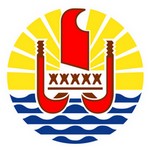 MINISTERE DE LA SANTE,
en charge de la prévention